2 класс.           Основы православной культуры.Урок №3:  Рождество Богородицы- начало Божественного Домостроительства. Задачи урока: 1)      ученики знакомятся с образом Пресвятой Богородицы;2)      узнают о традиции празднования Рождества Богородицы, Матери Божией;3)      	пополнят словарный запас словами «Богородица», «Пресвятая», «образ», «Мария», «икона». Оборудование: мультимедийное сопровождение, презентацияПравославная икона: икона «Покров Пресвятой Богородицы». Духовное песнопение и размышление над содержанием: «Пресвятая Богородица, покрой  меня своим омофором!»                                                    Ход занятия: Повторение:Расскажите о сотворении человека. Первые  люди (Адам и Ева) были сотворены Богом. Остальные люди рождены земными родителями. Все люди имеют родителей: мать и отца. С кем первым мы встречаемся,Придя на белый свет,-Так это наша мамочка,Её милее нет.Расскажите о своей маме. Работа по теме занятия.
Иисус Христос –  Богочеловек. Он не простой человек, как все люди. Христос - Сын Божий и Девы Марии. Его Мама – Дева Мария. Её называют Божией Матерью. (Рассмотрение иконы Пресвятой Богородицы). Рассмотрите икону и расскажите  о Матери Христа? Матерь Божия - добрая, красивая, скромная,…Какое имя носит Матерь Иисуса? Мария – в переводе с древнееврейского языка «госпожа». У каждого человека есть отец. У каждого человека и всего рода человеческого есть Небесный Отец.  Иисус Христос – Сын Отца Небесного, Бог-Сын. Мария родила человека и Бога-Сына. Поэтому Её называют Богородица. Люди с мольбой обращаются к Ней в трудные минуты жизни: «Пресвятая Богородица, спаси нас» (звучит молитвенное пение «Пресвятая Богородица, спаси нас»).Когда вам будет трудно, можете обратиться к Матери Иисуса Христа со словами: «Пресвятая Богородица, спаси нас».В песнопении вы видите новое обращение к Богородице «Пресвятая». Что означает это слово?21 сентября  день Рождества Богородицы. На Руси День Рождества Богородицы особо почитается. С вечера перед иконами  зажигают лампады. Члены семьи прощают друг другу обиды, выражают особую любовь и признательность бабушкам, маме, так как они своей любовью и заботой окружают всех домашних. Работа с учебником. Чтение текста «Как появилась первая икона»ПрезентацияТрадиция: У русского народа есть добрая традиция дарить подарки в день рождения. Какие подарки вы приготовите Богородице? Какие подарки вы приготовите своей маме?Дети изготавливают поделки в день рождения Богородицы.Выставка детских поделок.Советы для домашней самостоятельной работы:   Вместе с родителями прочитайте стихи о маме и бабушке (хрестоматия).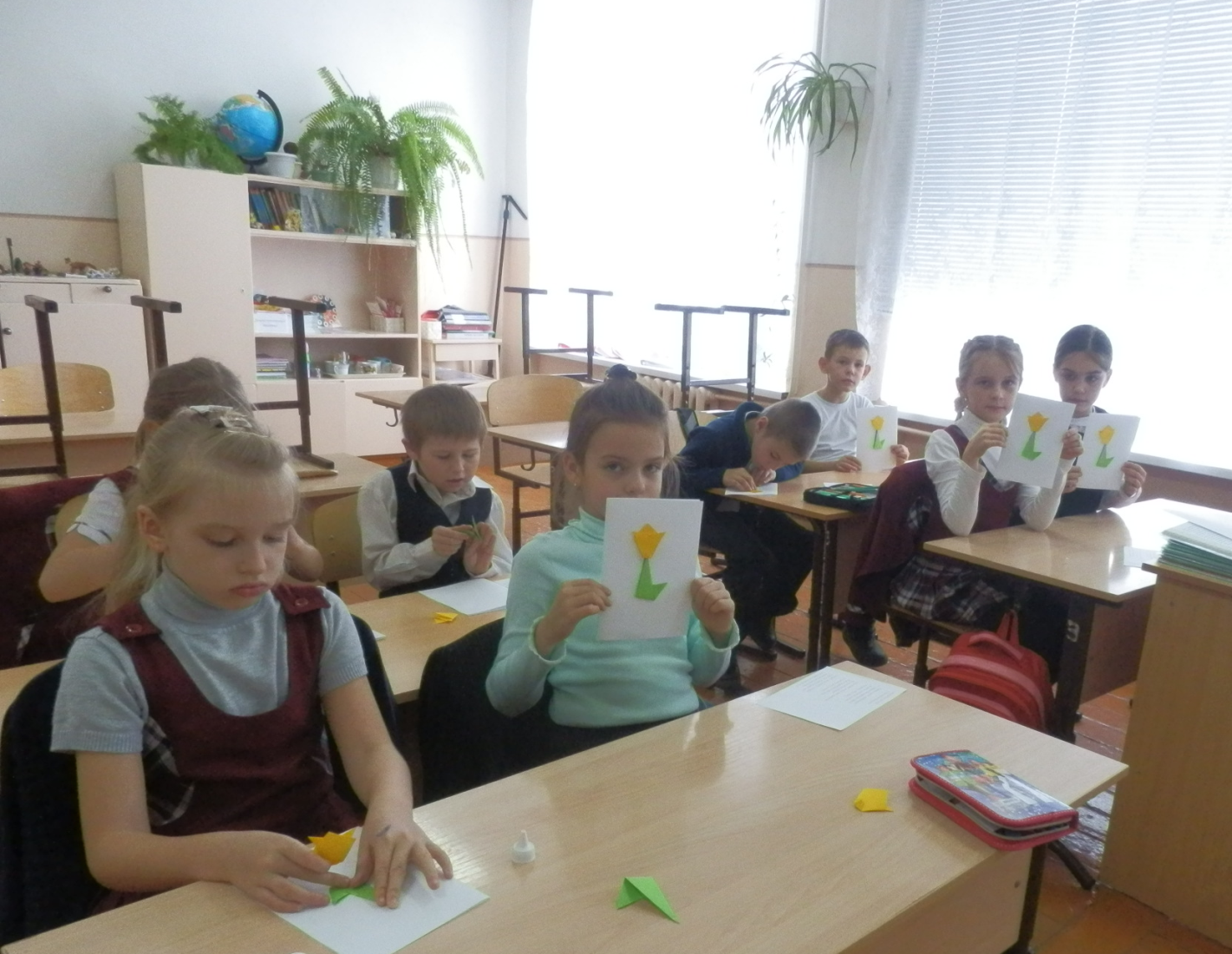 